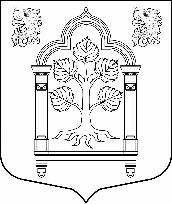 МУНИЦИПАЛЬНЫЙ СОВЕТвнутригородского муниципального образования Санкт-Петербурга муниципального округа Константиновское_________________________________________________________________________________________________________________________________________________________________________198264, Санкт-Петербург, пр. Ветеранов, д. 166, лит. А, тел/факс 300-48-80E-mail: mokrug41@mail.ru1.	Внести в Положение «О комиссии по соблюдению требований к служебному поведению муниципальных служащих органов местного самоуправления МО Константиновское и урегулированию конфликта интересов» (далее - Положение) следующие изменения:   Пункт 7 Положения дополнить параграфом следующего содержания:«Комиссия по урегулированию конфликта интересов образуется в следующем составе:представитель нанимателя (работодатель) и (или) уполномоченные им муниципальные служащие (в том числе из структурного подразделения, в котором муниципальный служащий, являющийся стороной конфликта интересов, замещает должность муниципальной службы);представитель научного или образовательного учреждения, другой организации, приглашаемый представителем нанимателя (работодателем) в качестве независимого эксперта - специалиста по вопросам, связанным с муниципальной службой, без указания персональных данных эксперта».Настоящее Решение вступает в силу с момента его принятия.11декабря2013№61РЕШЕНИЕРЕШЕНИЕРЕШЕНИЕРЕШЕНИЕРЕШЕНИЕРЕШЕНИЕРЕШЕНИЕРЕШЕНИЕРЕШЕНИЕСанкт-ПетербургСанкт-ПетербургСанкт-ПетербургСанкт-ПетербургСанкт-ПетербургСанкт-ПетербургСанкт-ПетербургСанкт-ПетербургСанкт-ПетербургО внесении изменений и дополнений в Решение МС МО Константиновское от 18.11.2009 № 58. О внесении изменений и дополнений в Решение МС МО Константиновское от 18.11.2009 № 58. О внесении изменений и дополнений в Решение МС МО Константиновское от 18.11.2009 № 58. О внесении изменений и дополнений в Решение МС МО Константиновское от 18.11.2009 № 58. О внесении изменений и дополнений в Решение МС МО Константиновское от 18.11.2009 № 58. О внесении изменений и дополнений в Решение МС МО Константиновское от 18.11.2009 № 58. В целях реализации Федерального закона от 02.03.2007 № 25-ФЗ «О муниципальной службе в Российской Федерации», Федерального закона от 25.12.2008 № 273-ФЗ «О противодействии коррупции», Закона Санкт-Петербурга от 15.02.2000 N 53-8 «О регулировании отдельных вопросов муниципальной службы в Санкт-Петербурге», Совет:В целях реализации Федерального закона от 02.03.2007 № 25-ФЗ «О муниципальной службе в Российской Федерации», Федерального закона от 25.12.2008 № 273-ФЗ «О противодействии коррупции», Закона Санкт-Петербурга от 15.02.2000 N 53-8 «О регулировании отдельных вопросов муниципальной службы в Санкт-Петербурге», Совет:В целях реализации Федерального закона от 02.03.2007 № 25-ФЗ «О муниципальной службе в Российской Федерации», Федерального закона от 25.12.2008 № 273-ФЗ «О противодействии коррупции», Закона Санкт-Петербурга от 15.02.2000 N 53-8 «О регулировании отдельных вопросов муниципальной службы в Санкт-Петербурге», Совет:В целях реализации Федерального закона от 02.03.2007 № 25-ФЗ «О муниципальной службе в Российской Федерации», Федерального закона от 25.12.2008 № 273-ФЗ «О противодействии коррупции», Закона Санкт-Петербурга от 15.02.2000 N 53-8 «О регулировании отдельных вопросов муниципальной службы в Санкт-Петербурге», Совет:В целях реализации Федерального закона от 02.03.2007 № 25-ФЗ «О муниципальной службе в Российской Федерации», Федерального закона от 25.12.2008 № 273-ФЗ «О противодействии коррупции», Закона Санкт-Петербурга от 15.02.2000 N 53-8 «О регулировании отдельных вопросов муниципальной службы в Санкт-Петербурге», Совет:В целях реализации Федерального закона от 02.03.2007 № 25-ФЗ «О муниципальной службе в Российской Федерации», Федерального закона от 25.12.2008 № 273-ФЗ «О противодействии коррупции», Закона Санкт-Петербурга от 15.02.2000 N 53-8 «О регулировании отдельных вопросов муниципальной службы в Санкт-Петербурге», Совет:В целях реализации Федерального закона от 02.03.2007 № 25-ФЗ «О муниципальной службе в Российской Федерации», Федерального закона от 25.12.2008 № 273-ФЗ «О противодействии коррупции», Закона Санкт-Петербурга от 15.02.2000 N 53-8 «О регулировании отдельных вопросов муниципальной службы в Санкт-Петербурге», Совет:В целях реализации Федерального закона от 02.03.2007 № 25-ФЗ «О муниципальной службе в Российской Федерации», Федерального закона от 25.12.2008 № 273-ФЗ «О противодействии коррупции», Закона Санкт-Петербурга от 15.02.2000 N 53-8 «О регулировании отдельных вопросов муниципальной службы в Санкт-Петербурге», Совет:В целях реализации Федерального закона от 02.03.2007 № 25-ФЗ «О муниципальной службе в Российской Федерации», Федерального закона от 25.12.2008 № 273-ФЗ «О противодействии коррупции», Закона Санкт-Петербурга от 15.02.2000 N 53-8 «О регулировании отдельных вопросов муниципальной службы в Санкт-Петербурге», Совет:РЕШИЛРЕШИЛРЕШИЛРЕШИЛРЕШИЛРЕШИЛРЕШИЛРЕШИЛРЕШИЛГлава Муниципального образования Т.В. Зыкова